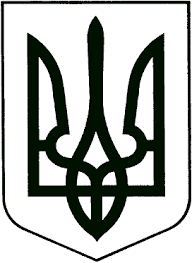 УКРАЇНАНОВОГРАД-ВОЛИНСЬКА МІСЬКА РАДАЖИТОМИРСЬКОЇ ОБЛАСТІРІШЕННЯдвадцять друга  сесія				                            восьмого скликаннявід  21.07.2022                	№ 599Про отримання гранту від                 Північної екологічної фінансової                        корпорації (НЕФКО) для                                   фінансування інвестиційного проекту «Реконструкція нежитлової будівлі (головного корпусу) під гуртожиток поліпшеного планування для ВПО на вул. Василя Карпенка, 63 (вул. Герцена) в м.Новограді-Волинському Житомирської області»Керуючись статтями 25, 26 Закону України «Про місцеве самоврядування в Україні», Цивільним кодексом України, Рамковою угодою між Урядом України та Північною екологічною фінансовою корпорацією, підписаною 17 вересня 2009 року та ратифікованою Законом України «Про ратифікацію Рамкової угоди між Урядом України та Північною екологічною фінансовою корпорацією» від 21 вересня 2010 року N 2533-VI, з метою вирішення проблеми забезпечення житлом внутрішньо переміщених осіб та підвищення енергоефективності об’єктів громади, міська радаВИРІШИЛА:1. Взяти участь у грантовій програмі дій НЕФКО «Підтримка ЄС для нагальних потреб розміщення внутрішньо переміщених осіб в Україні» для вирішення проблеми забезпечення житлом внутрішньо переміщених осіб та підвищення енергоефективності комунальних об’єктів громади.2. Дати згоду на отримання гранту від Північної екологічної фінансової корпорації (НЕФКО) для фінансування інвестиційного проекту «Реконструкція нежитлової будівлі (головного корпусу) під гуртожиток поліпшеного планування для ВПО на вул.Василя Карпенка, 63 (вул. Герцена) в м. Новограді-Волинському Житомирської області».3. Укласти з Північною екологічною фінансовою корпорацією (НЕФКО) як виконавчою організацією програми дій «Підтримка ЄС для нагальних потреб розміщення внутрішньо переміщених осіб в Україні» договір про грант та затвердити наступні умови такого договору: 3.1. Назва проекту: «Реконструкція нежитлової будівлі (головного корпусу) під гуртожиток поліпшеного планування для ВПО на вул. Василя Карпенка, 63 (вул. Герцена) в м. Новограді-Волинському Житомирської області».3.2. Обсяг та валюта гранту: 2 460 000  євро.3.3. Мета гранту: вирішення проблеми забезпечення житлом внутрішньо переміщених осіб та підвищення енергоефективності комунальних об’єктів громади.4. Доручити Новоград-Волинському міському голові Миколі Боровцю підписати від імені Новоград-Волинської міської ради договір про грант на умовах НЕФКО, викладених в договорі та визначених в пункті 3 цього рішення, та усі пов’язані документи, необхідні для отримання гранту та реалізації у місті зазначеного в пункті 2 цього рішення проекту.5. З метою реалізації проекту надати повноваження управлінню житлово-комунального господарства та екології Новоград-Волинської міської ради щодо організації та проведення закупівель, пов’язаних з проектом відповідно до Політики та процедур закупівель НЕФКО, укладення за результатами таких закупівель договорів з постачальниками товарів/робіт/послуг, що фінансуються ресурсами гранту.6. Інші витрати, які необхідні для запровадження проекту здійснювати за рахунок коштів бюджету міської територіальної громади.7. Відповідальність за виконання цього рішення покласти на управління житлово-комунального господарства та екології Новоград-Волинської міської ради та відділ підтримки громадських ініціатив та енергоефективності міської ради.8. Координацію роботи по виконанню цього рішення покласти на заступника міського голови Гудзь І.Л. та Якубова В.О.9. Контроль за виконанням цього рішення покласти на постійну комісію міської ради з питань житлово-комунального господарства, екології та водних ресурсів (Рудницький Д.В.) та заступника міського голови (Гудзь І.Л.).Міський голова				                    		       Микола БОРОВЕЦЬ